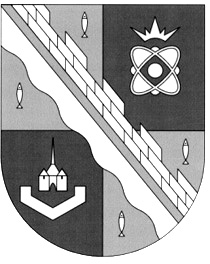 администрация МУНИЦИПАЛЬНОГО ОБРАЗОВАНИЯ                                        СОСНОВОБОРСКИЙ ГОРОДСКОЙ ОКРУГ  ЛЕНИНГРАДСКОЙ ОБЛАСТИКОМИТЕТ ФИНАНСОВРАСПОРЯЖЕНИЕОт 14.12.2018  № 22-рОб утверждении Порядка представления главными распорядителями бюджетных средств  Сосновоборскогогородского округа в комитет финансов Сосновоборскогогородского округа информации о результатах  рассмотрениядел в судах, наличии оснований для обжалования и результатахобжалования судебных актовВ соответствии с пунктом 4 статьи 242.2. Бюджетного кодекса Российской Федерации:Утвердить Порядок направления главными распорядителями бюджетных средств бюджета муниципального образования Сосновоборский городской округ Ленинградской области, представлявшими в суде интересы муниципального образования Сосновоборский городской округ Ленинградской области, в комитет  финансов администрации муниципального образования Сосновоборский городской округ Ленинградской области информации о результатах рассмотрения дела в суде, о наличии оснований для обжалования судебного акта и о результатах его обжалования (приложение).2.      Настоящее распоряжение вступает в силу с момента подписания.3.   Начальнику отдела казначейского исполнения бюджета, главному бухгалтеру довести данное распоряжение до главных распорядителей бюджетных средств.4.     Контроль за выполнением распоряжения оставляю за собой.Заместитель главы администрации,председатель комитета финансов			            		О.Г. КозловскаяИсп.  Блохина Ю.В.(81369) 28292УТВЕРЖДЁНраспоряжением комитета финансовСосновоборского городского округаот  14.12.2018 № 22-р(приложение)Порядок направления главными распорядителями бюджетных средств бюджета муниципального образования Сосновоборский городской округ Ленинградской области, представлявшими в суде интересы муниципального образования Сосновоборский городской округ Ленинградской области, в комитет  финансов администрации муниципального образования Сосновоборский городской округ Ленинградской области информации о результатах рассмотрения дела в суде, о наличии оснований для обжалования судебного акта и о результатах его обжалования1. Настоящий Порядок направления главными распорядителями бюджетных средств бюджета муниципального образования Сосновоборский городской округ Ленинградской области (далее – ГРБС), представлявшими в суде интересы муниципального образования Сосновоборский городской округ Ленинградской области, в комитет финансов администрации муниципального образования Сосновоборский городской округ Ленинградской области (далее - комитет финансов) информации о результатах рассмотрения дела в суде, о наличии оснований для обжалования судебного акта и о результатах его обжалования (далее – Порядок) разработан в соответствии с пунктом 4 статьи 242.2 Бюджетного кодекса Российской Федерации и определяет сроки и состав информации, подлежащей направлению в комитет финансов.2. Формирование и направление информации, предусмотренной пунктом 4 статьи 242.2 Бюджетного кодекса Российской Федерации (далее – БК РФ) в комитет финансов осуществляется ответственным лицом ГРБС, представлявшего в суде интересы муниципального образования Сосновоборский городской округ Ленинградской области:о возмещении вреда, причиненного физическому лицу или юридическому лицу в результате незаконных действий (бездействия) органов местного самоуправления или должностных лиц этих органов, по ведомственной принадлежности, в том числе в результате издания актов органов местного самоуправления, не соответствующих закону или иному правовому акту;предъявляемым при недостаточности лимитов бюджетных обязательств, доведенных подведомственным им получателям бюджетных средств, являющимся казенными учреждениями, для исполнения их денежных обязательств;по иным искам к муниципальному образованию Сосновоборский городской округ Ленинградской области, по которым их интересы представляет орган, осуществляющий в соответствии с бюджетным законодательством Российской Федерации полномочия ГРБС.3. Ответственные лица представляют в комитет финансов:информацию о результатах рассмотрения дела в суде, а также о наличии оснований для обжалования судебного акта - в течение 10 дней после вынесения (принятия) судебного акта в окончательной форме;информацию о результатах обжалования судебного акта (при наличии оснований для обжалования судебного акта, а также в случае обжалования судебного акта иными участниками судебного процесса) - в течение 10 дней после вынесения (принятия) судебного акта апелляционной, кассационной или надзорной инстанции в окончательной форме.Приложениек Порядку направления главными распорядителями бюджетных средств муниципального образования Сосновоборский городской округ Ленинградской области, представлявшими в суде интересы муниципального образования Сосновоборский городской округ Ленинградской области, в комитет финансов администрации муниципальногообразования Сосновоборский городской округ Ленинградской области  информациио результатах рассмотрения дела в суде, о наличии оснований для обжалованиясудебного акта и о результатах его обжалованияИнформация____________________________________________________ о результатах рассмотрения дела в суде, о наличии оснований для                               (наименование главного распорядителя бюджетных средств) обжалования судебного акта, о результатах обжалования судебного актаРуководитель                                                                                                                                                                                                                                    (подпись)ИсполнительФИО, номер телефона4. Информация, указанная в пункте 3 Порядка, подписывается руководителем соответствующего ГРБС и ответственным лицом и направляется в комитет финансов  по форме согласно приложению к настоящему Порядку.5. Комитет финансов ведет учёт поступившей информации.№ п/пГРБСИстец№ судебного делаНазвание суда Дата вынесения судебного акта в окончательной формеПредмет и размер требованийОснования для обжалования судебного акта Название суда апелляционной, кассационной или надзорной инстанцииДата судебного акта апелляционной, кассационной или надзорной инстанции Результат обжалования судебного акта1.2.3.